Quality Scones and BiscuitsAppearance- same size, flat tops, straight sides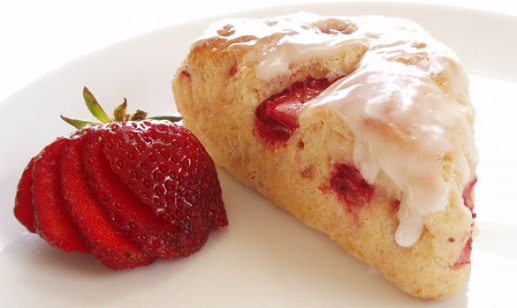 Color- golden brownTexture- light, tender, flaky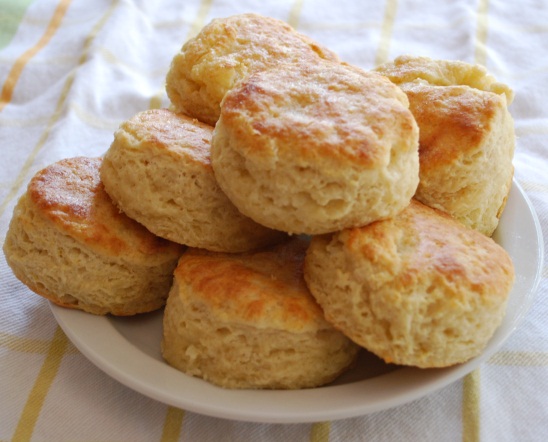 Flavor- delicateTest for doneness- golden brown, dry tops 